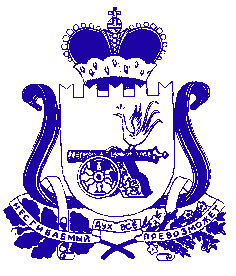 АДМИНИСТРАЦИЯ МУНИЦИПАЛЬНОГО ОБРАЗОВАНИЯ «ТЕМКИНСКИЙ РАЙОН» СМОЛЕНСКОЙ ОБЛАСТИПОСТАНОВЛЕНИЕот 22.01.2014 № 25                                                                                       с. ТемкиноОб утверждении схемы теплоснабжения Темкинского  сельского поселения Темкинского района Смоленской области             В соответствии с Федеральным законом от 27 июля 2010 года № 190-ФЗ «О теплоснабжении», постановлением Правительства Российской Федерации  от 22 февраля 2012 года  №154 «О требованиях к схемам теплоснабжения, порядку их разработки и утверждения»,  Федеральным законом от 06 октября 2003 года  № 131-ФЗ «Об общих принципах организации местного самоуправления в Российской Федерации»,   Администрация муниципального образования «Темкинский район» Смоленской области    п о с т а н о в л я е т : 1. Утвердить схему теплоснабжения Темкинского сельского поселения Темкинского района Смоленской области.2. Разместить данное постановление на официальном сайте Администрации муниципального образования  «Темкинский район» Смоленской области.          3. Контроль за исполнением настоящего постановления возложить на  заместителя Главы Администрации муниципального образования «Темкинский район» Смоленской области В.И. Волкова.Глава Администрациимуниципального образования«Темкинский район» Смоленской области                                               Р.В.Журавлев